LAKSHMI J. AJIT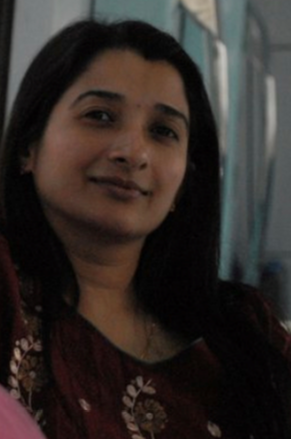 Director HR, Eliptico IT Solutions Pvt. Ltd.  (iSpace, Inc., Enterprise)Lakshmi Ajit is a HR Professional with over 18 years of experience.  She has held various corporate positions in different organisations like IBM, OpenText and ZenQ before Eliptico. Presently, she is settled in Hyderabad for the past 14 years.She is a Strategic Thinker with a passion for creating and implementing new initiatives and ideas in the field of HR. During her tenure, she has performed diverse assignments covering a broad area of HR functions such as - employee relations, staffing, performance management, compensation management, affirmative action, organization development, and training. She also has the reputation of being a highly innovative and result oriented professional with good interpersonal skills and a flair for building team cohesiveness.Lakshmi has conducted sessions at various Schools, Universities and for experienced professionals. She loves imbibing and imparting knowledge. Lakshmi completed her schooling in Kochi and graduated in Business Administration from the Kerala University. She went on to do her Post-Graduation in Management from Rajagiri College of Social Sciences and was the Gold Medallist from the University for the year 2001. She is also a Certified Neurolinguistic Professional (NLP).